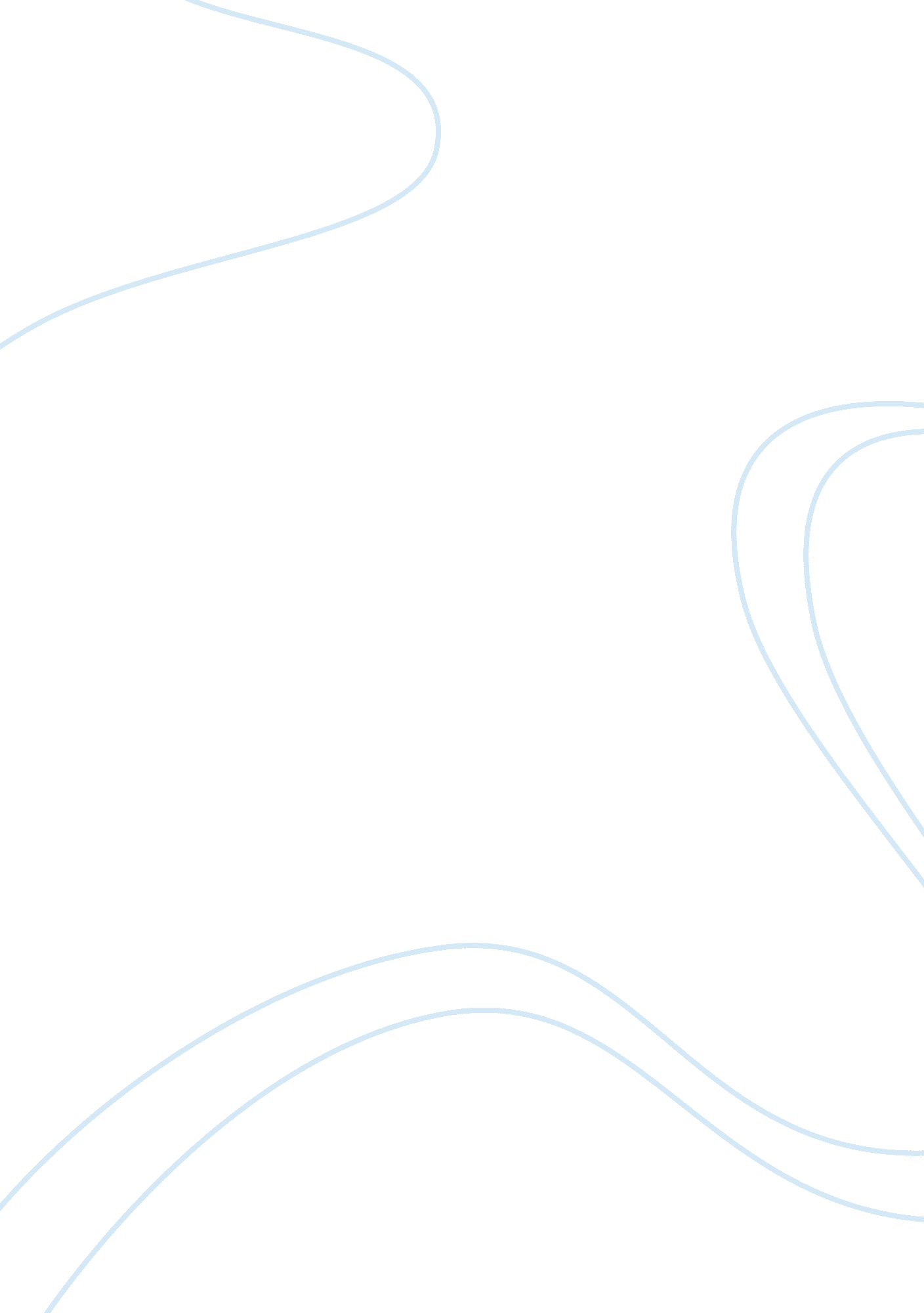 Html ch.2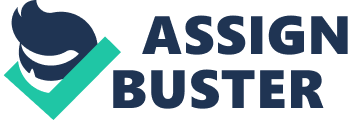 Absolute PathSpecifies a file's precise location within the entire folder structure. Relative PathSpecifies a file's location in relation to the location of the current document. Navigation ListEvery website should included a navigation list containing links to the main topic areas. Relative PathYou should always use BLANK pathPathReferencing a file located in different folder than the link tag, you must include the BLANK for the fileTo link to a document you must specify itsPathRelativeMost web designers use BLANK path names in their hypertext linksURLSpecifies a precise location on the web for a file. _blankExternal document to be displayed in its own browser windowDefault Home PagePath and filename are left off the url, the server returns the BLANKFTPBLANK servers can store files that internet users can download or transfer to their computersHotspotsTo use a single image to access multiple targets you must set up BLANK within the image. Internet ResourceExact separator that follows the communication protocol depends onHomeIf a URL doesen't specify filename, the server returns to the default BLANK pageTooltipDescriptive text that appears when a user positions the mouse pointer over a linkSemantic Linkhypertext containing the rel attribute because it contains information about the relationship between the link and its destination. metadataInformation about a site ONHTML CH. 2 SPECIFICALLY FOR YOUFOR ONLY$13. 90/PAGEOrder Now 